Bitte die Informationen zu den Zusatzstoffen und Allergen auf gesonderten Blatt beachten!MittagessenSpeiseplan vom 17.01.22 bis 21.01.22MittagessenSpeiseplan vom 17.01.22 bis 21.01.22MittagessenSpeiseplan vom 17.01.22 bis 21.01.22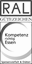 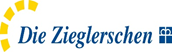 KindergerechtesMenü 3 VegetarischMenü 3 VegetarischBewusst Gesund *MontagMontag Tortellini Ricotta Spinata,a1,c,g 
Tomatensaucea,a1,f
Salat1,4,jgMontag Waldfruchtjoghurtg  Waldfruchtjoghurtg  Waldfruchtjoghurtg  Waldfruchtjoghurtg DienstagDienstagFischfilet panierta,a1,d,g,j 
Zitrone
Dampfkartoffeln
Remoulade1,9,a,a1,c,j
Kaisergemüse1 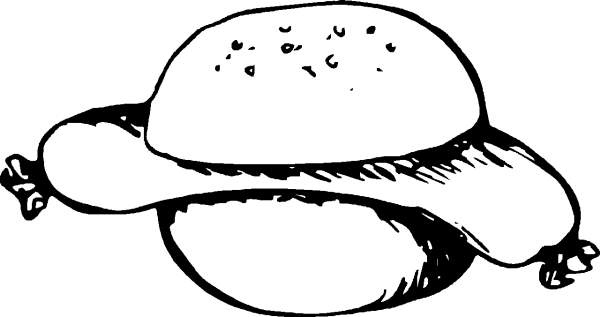 DienstagApfelgrütze Apfelgrütze Apfelgrütze Apfelgrütze MittwochMittwochSaure Linsen1,3,5,a,a1,a3,f,g,i,l 
Saitenwurst
Spätzlea,a1,cSaure Linsen1,3,5,a,a1,a3,f,g,i,l 
Vegetarische Bratwurstc
Spätzlea,a1,cSaure Linsen1,3,5,a,a1,a3,f,g,i,l 
Vegetarische Bratwurstc
Spätzlea,a1,cMittwochStracciatellajoghurtg Stracciatellajoghurtg Stracciatellajoghurtg Stracciatellajoghurtg DonnerstagDonnerstagSchweineschnitzel panierta,a1 und Putenschnitzel
Bratensaucea,a1,a3,f,i
Zitrone
Kartoffelsalat 1,4,j
Blattsalat1,4,j,gVegetarische Maultaschena,a1,c,i 
Zwiebelschmelzeg
Kartoffelsalat,4,j
Dressing1,4,j,g BlattsalatVegetarische Maultaschena,a1,c,i 
Zwiebelschmelzeg
Kartoffelsalat,4,j
Dressing1,4,j,g Blattsalat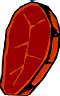 DonnerstagObst Obst Obst Obst FreitagFreitagRühreierc 
Dampfkartoffeln
Blattspinat/Rahma,g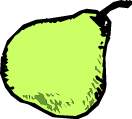 FreitagObst Obst Obst Obst 